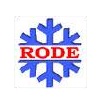 RODE SKIWAX
VALLATIPS                    Vasaloppets Öppet spår  160228FÄSTE:1.Värm in Black base (P70),  låt kallna 2.Lägg på Blå -2/-6 (P30) 3 lager3.Lägg Violet -2/-4  2 lager4.Lägg på Blå -2/-6 3 lager
   GLID1.Rode GLF 30 -3—7,   Sickla borsta
GLID HÖG FLUOR1.GHF 30 -2/-7 Sickla borsta2. Toppa med FC1 pulver Värm in och låt kallna, sen sickla och borstaLycka till 